УДК 378Использование интерактивных методов обучениядля повышения эффективностиобразовательного процессаЖданова Т. С.,Тусупова Н.М., Ладыгин А.В.,Казахский национальный медицинский университет имени С.Д.Асфендиярова, Национальный университет обороны, г.АлматыXXI век - век медицины здравоцентрического направления, реализующийся через систему «гражданин - врач - здоровое общество», требует перехода к новым видам образования. Реформы здравоохранения и образования активно реализуются по всем направлениям и ориентированы на непрерывность и последовательность обучения, основанные на историческом опыте и гуманистических ценностях, развитии новых педагогических технологий. В КазНМУ им.С.Д. Асфендиярова принята и реализуется концепция многоуровневого непрерывного высшего медицинского образования, делающая основной упор на углубленную фундаментальную подготовку будущего врача.Важным условием профессиональной компетенции специалиста  является непрерывное и эффективное медицинское образование, выполнение которого позволяет врачу поддерживать необходимый уровень профессиональной компетенции и иметь необходимую социальную защиту в течение своей трудовой деятельности.Непрерывное образование – это обучение, которое осуществляется индивидуумом после окончания базисного медицинского образования или предпринимается после специализации и способствует повышению компетенции специалиста. Поэтому девиз современного медицинского образования: «От образования на всю жизнь – к образованию через всю жизнь».Времена энциклопедистов, обладающих обширным, но константным багажом знаний, прошли. В век информационных технологий при постоянно растущей конъюнктуре рынка ценятся специалисты, способные находить, используя средства любые мультимедиа, и анализировать быстро меняющуюся информацию. Поэтому, цель современного образования – это не запоминание большого объема фактических данных, а обучение эффективным способам получения и анализа доступной информации.Учитывая, что обучение – это целенаправленный процесс взаимодействия педагога и студента, активным началом в педагогической системе выступает дискурс. Система «преподаватель – студент» обладает потенциальными возможностями в повышении активности обучаемых, а эффективность образовательного процесса зависит от согласования, синхронизации в действиях обеих сторон. Одним из условий повышения эффективности обучения является установление благоприятного психологического климата в процессе обучения. Другими словами, необходима смена позиции преподавателя в образовательном процессе. Главной задачей преподавателя становится не передача знаний, а организация деятельности студентов. Преподаватель должен выступать как тьютор и организатор непрерывно меняющейся обучающей среды, а не как простой носитель информации. Роль студента усложняется – он должен превратиться из пассивного «потребителя» готовых знаний в активного исследователя, интересующегося не столько получением конкретных знаний, сколько новыми технологиями и методами исследования и получения искомого результатаИнновационность учебной работы заключается в целенаправленном  внедрении в образовательный процесс  новых технологий, способствующих эффективному обучению. Это такие инновационные технологии, как кабельное и спутниковое телевидение, видеоконференции, телефорумы, телемарафоны, партфолио собственных достижений в обучении и воспитании, тренинги по формированию жизненных навыков, в том числе навыков социального поведения, и др. Основные методические инновации связаны сегодня с применением интерактивных методов обучения.   Слово «интерактив» пришло к нам из английского от слова «interact». «Inter» — это «взаимный», «act» — действовать. Интерактивный — означает способность взаимодействовать или находится в режиме беседы, диалога с кем-либо (человеком) или чем-либо (например, компьютером). Следовательно, интерактивное обучение — это, прежде всего, диалоговое обучение, в ходе которого осуществляется взаимодействие преподавателя и обучаемого. Характеристика, сущностная особенность интерактивных методов - это высокий уровень взаимно направленной активности субъектов взаимодействия, эмоциональное, духовное единение участников.В одной китайская притче говорится: «Скажи мне – и я забуду; покажи мне – и я запомню; дай сделать – и я пойму».  В этих словах находит свое отражение суть интерактивного обучения.При использовании интерактивных методов обучаемый становится полноправным участником процесса восприятия, его опыт служит основным источником учебного познания. Преподаватель не даёт готовых знаний, но побуждает обучаемых к самостоятельному поиску. По сравнению с традиционными формами ведения занятий, в интерактивном обучении меняется взаимодействие преподавателя и обучаемого: активность педагога уступает место активности обучаемых, а задачей педагога становится создание условий для их инициативы. Педагог отказывается от роли своеобразного фильтра, пропускающего через себя учебную информацию, и выполняет функцию помощника в работе, одного из источников информации. Интерактивное обучение широко используется в интенсивном обучении. Для того, чтобы освоить и применять эти методы, преподавателю  необходимо знание  различных методик группового взаимодействия. Интерактивное обучение обеспечивает взаимопонимание, взаимодействие, взаимообогащение. Особенности этого взаимодействия состоят в следующем:пребывание субъектов образования в одном смысловом пространстве; совместное погружение в проблемное поле решаемой задачи, т. е. включение в единое творческое пространство; согласованность в выборе средств и методов реализации решения задачи; совместное вхождение в близкое эмоциональное состояние, переживание созвучных чувств, сопутствующих принятию и осуществлению решения задач. Интерактивные методики ни в коем случае не заменяют лекционный материал, но способствуют его лучшему усвоению и, что особенно важно, формируют мнения, отношения, навыки поведения. Это могут быть взаимодействия: «преподаватель-студент», «студент-студент», «студент – учебная книга», «преподаватель - студент - учебный материал» (см. рис.1).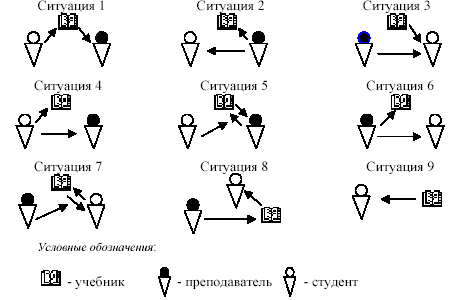 Рисунок 1. Типы взаимодействий в образовательном процессе Разделяют три типа интерактивности в образовательном процессе: Взаимодействие студента и предмета обучения.Это определяющий критерий обучения, без которого не может быть образования, поскольку он определяет процесс интеллектуального взаимодействия с предметом, в результате чего изменяется уровень подготовки обучаемого, расширяются его перспективы и повышается его интеллектуальный уровень. Взаимодействие студента и предмета обучения отчасти отражает, то, что называют «внутренней дидактической беседой», когда обучаемые «говорят сами с собой» об информации и идеях, с которыми они столкнулись в контексте учебника, телепередаче, лекции.Для обеспечения этого взаимодействия студенты располагают такими средствами обучения, как тексты, учебные радио и телепрограммы, аудио-, видео- и компьютерные программы. Интерактивный видеодиск является последним изобретением в сфере дидактического взаимодействия.Некоторые из обучающих программ по сути своей являются исключительно предметно-интерактивными. Они представляют собой однонаправленную связь со специалистом по данному предмету, которому иногда помогает создатель этой программы, с целью помочь студентам в изучении предмета. Никаких других профессиональных обучающих приемов в этой программе нет, обучение, по существу, самостоятельное.2.     Взаимодействие студента и преподавателя (тьютора). В процессе этого взаимодействия, преподаватели (тьюторы) пытаются достичь тех же целей, что и все другие специалисты, работающие в сфере образования. Сначала разработав, либо получив учебный план, то есть программу преподаваемого предмета, они стремятся стимулировать и поддержать интерес студента к изучаемому материалу, вызвать у студента мотивацию к обучению, усилить и сохранить интерес обучаемого, в том числе побуждая его к выработке самомотивации. Затем преподаватели представляют вниманию студента определенный материал для представления информации, демонстрации применения навыков или моделирования определенных подходов и ценностей. Далее преподаватель делает так, чтобы студент показал, как он может применить получаемые знания в виде практического применения полученных навыков или умения распорядиться новой информацией и новыми идеями. Преподаватели оценивают работу студентов, чтобы определить эффективность образовательного процесса и при необходимости изменить стратегию обучения. Наконец, преподаватель проводит дискурс или оказывает поддержку каждому студенту, причем степень и сущность такой поддержки зависит от уровня подготовки обучаемого, личностных качеств преподавателя, его убеждений и других факторов.Степень влияния преподавателя на студента в процессе взаимодействия значительно выше, чем при взаимодействии студента и предмета изучения. Студент попадает под влияние профессионального тьютора, и у него появляется возможность, ориентируясь на опыт педагога, изучать предмет наиболее подходящим для него способом. Индивидуальный подход — вот существенное преимущество этого метода. Преподаватель ведет диалог с каждым студентом, обращает внимание на мотивационный аспект одного студента и постигает причину непонимания другого.Роль педагога особенно важна при оценке применения новых знаний студентами. Если ознакомиться с предметом обучения и определить свою мотивацию студент может самостоятельно, то на стадии применения полученной информации он нуждается в руководстве. Его знания о предмете еще не настолько глубоки, чтобы верно и всесторонне применить их. Взаимодействие студентов и преподавателя имеет наибольшее значение на этапах апробации знаний и в дискурсе.3.   Взаимодействие студентов.Новая форма интерактивного образования, которое станет вызовом мышлению и практике девяностых годах — это взаимодействие студентов, отдельно взятым обучающимся и другими студентами в составе группы или без нее, в присутствии преподавателя или без него в реальном времени.Практика образования, за всю его историю чаще всего строилась через создание класса или какой-либо другой группы студентов по причинам, которые не имеют никакого отношения к потребностям обучающихся. В настоящее время классная форма обучения сохраняется во многих случаях потому, что это — единственная известная большинству преподавателей организационная форма, и потому что в краткосрочной перспективе это наиболее дешевый способ воплощения всех обучающих действий: формирование интереса, усвоение новой информации, ее практическое применение, оценка и поддержка студентов.Однако взаимодействие студентов, происходящее в аудитории или в какой-либо другой образовательной группе, является в высшей степени ценным ресурсом обучения, а иногда даже основополагающим. Исходя из того, что в современном обществе, особенно в сфере бизнеса, чрезвычайно важно обладать навыками эффективного взаимодействия в групповом проекте, то делается упор на обучении студентов именно этим навыкам, применяя соответствующие тренинги. Студент может в одиночку или вместе с преподавателем изучать принципы лидерства и групповых взаимоотношений. Однако на этапе практического применения знаний и их оценки приобретенный дух коллективизма становится наиболее ценным как для самих обучающихся, так и для их преподавателя. Интересен тот факт, что трудно эффективно способствовать взаимодействию студентов в больших классах для начинающих, поэтому необходимо использовать методы интерактивного образования, используя видео и компьютерное взаимодействие. Таким образом, студенты получили возможность индивидуального взаимодействия с преподавателем электронным способом, а также общения внутри группы, например, используя асинхронную электронную почту.Это наиболее важно для некоторых форм подачи материала, таких как современные лекции экспертов, а также на этапах практических и оценочных занятий. Проводится дискуссия и анализ этих докладов в небольших группах, затем — обратная связь и дальнейшая дискуссия. Этот процесс высокоэффективен, благодаря самоуправлению среди студентов, он не только способствует развитию их навыков, но также тестирует их и учит важным принципам постижения природы знания и роли ученого, исследователя как создателя этих знаний.Важная характеристика интерактивного образования, которое также свойственна сфере образования в целом, это осознание преимуществ разделения труда в процессе обучения. В связи с быстрым распространением телекоммуникаций в сфере образования, принцип специализации обучения и использование мультимедиа должны шире применяться во всех трех типах интерактивности, описанных выше. Преподавателям необходимо так организовывать учебные программы, чтобы обеспечить максимальную эффективность каждого типа взаимодействия и добиться того, чтобы эти программы соответствовали тому типу взаимодействия, который наилучшим образом подходит для образовательных процессов разных предметов, а также для студентов разных курсов.Условия организации интерактивного обучения: доверительные, по крайней мере, позитивные отношения между обучающим и обучающимися; демократический стиль; сотрудничество в процессе общения обучающего и обучающихся между собой;опора на личный ("педагогический") опыт обучающихся, включение в учебный процесс ярких примеров, фактов, образов; многообразие форм и методов представления информации, форм деятельности обучающихся, их мобильность;включение внешней и внутренней мотивации деятельности, а также взаимомотивации обучающихся. Рассмотрим основные правила организации интерактивного обучения 
Правило первое. В работу должны быть вовлечены в той или иной мере все участники. С этой целью полезно использовать технологии, позволяющие включить всех участников семинара в процесс обсуждения. Правило второе. Надо позаботиться о психологической подготовке участников. Речь идет о том, что не все, пришедшие на занятие, психологически готовы к непосредственному включению в те или иные формы работы.   В этой связи полезны разминки, постоянное поощрение учеников за активное участие в работе, предоставление возможности для самореализации ученика. Правило третье. Обучающихся в технологии интерактива не должно быть много. Количество участников и качество обучения могут оказаться в прямой зависимости. Оптимальное количество участников - 25 человек. Только при этом условии возможна продуктивная работа в малых группах.   Правило четвертое. Отнестись со вниманием к подготовке помещения для работы.   Помещение должно быть подготовлено с таким расчетом, чтобы участникам было легко пересаживаться для работы в больших и малых группах.   Для обучаемых должен быть создан физический комфорт.  Правило пятое. Отнеситесь со вниманием к вопросам процедуры и регламента. Об этом надо договориться в самом начале и постараться не нарушать его. Например: все участники будут проявлять терпимость к любой точке зрения, уважать право каждого на свободу слова, уважать его достоинства.Правило шестое. Отнеситесь со вниманием к делению участников семинара на группы.Положительные моменты от использования интерактивных методов обучения:Использование интерактивных форм обучения в образовательном процессе повысит его эффективность, открывая для педагогов новые горизонты и обеспечивая возможность адаптации процесса образования к специфическим особенностям отдельных индивидуумов. Интерактивное образование на базе достижений в технологии телекоммуникаций и телевещания позволит существенно улучшить использование имеющихся источников учебного материала, значительно уменьшить расходы на перестройку инфраструктуры и обеспечить ее эффективное использование в процессе обучения.В тоже время интерактивные методы обучения обеспечивают: высокую мотивацию; прочность знаний; творчество и фантазию; коммуникабельность; формирование активной жизненной позиции; командный дух;ценность индивидуальности; свободу самовыражения; акцент на деятельность;взаимоуважение; демократичность.Список используемых источников:Moore M. G., The American Journal of Distance Education, Volume 3, Number 2, 1989.Белагурова В.А. Научная организация учебного процесса. – М., ГЭОТАР – Медиа, 2006 – 320с. Петруничева О.Ж. Проблемы и перспективы использования информационных и коммуникационных технологий в здравоохранении / О.Ж. Петруничева //Современные социально-экономические процессы и их автоматизация: сборник статей / под ред.  А.М. Копейкина. – Архангельск, 2008, с.85-88, 0,18 п.л.SUMMARYThe use of interactive forms of learning in the educational process: the interaction of teacher and student in the educational process, the rules of the educational process with interactive teaching methods, the conditions of their use, positive aspects of use.Keywords: interactive methods, the educational process, student, teacherТҮЙІНДЕМЕОқу үрдісінде интерактивті оқыту түрін қолдану: оқу үрдісінде студент пен оқытушының қарым – қатынасы, интерактивті оқыту әдістерімен оқу үрдісін ұйымдастыру ережесі, оларды қолдану шарттары, қолданудан пайда болған оң жағдайлар. Негізгі сөз: интерактивті әдістер, оқу үрдісі, студент, оқытушыРезюмеИспользование интерактивных форм обучения в образовательном процессе:  взаимодействие преподавателя и студента в образовательном процессе, правила организации учебного процесса с интерактивными методами обучения, условия их применения, положительные моменты от использования. Ключевые слова: интерактивные методы, образовательный процесс, студент, преподаватель